COMITÉ EJECUTIVO DEL FONDO MULTILATERAL
  PARA LA APLICACIÓN DEL
  PROTOCOLO DE MONTREAL
Octogésima sexta ReuniónMontreal, 2 – 6 de noviembre de 2020Pospuesta: 8 – 12 de marzo de 2021Corrigendum ENMIENDAS AL PROGRAMA DE TRABAJO DEL PNUD PARA EL AÑO 2020Este documento se emite para:Sustituir "2.664.329 $EUA" por "2.754.329 $EUA" y "187.103 $EUA" por "193.403 $EUA" en el apartado 1;Añadir una fila para México en la Sección B1, y sustituir las filas  de Subtotal para B1, Gastos de apoyo al organismo, Total para B1 y Total general (A1, A2, B1), del Cuadro 1, de la siguiente manera:****La ONUDI como organismo de ejecución director y el PNUMA como organismo de ejecución cooperanteSustituir el apartado 10 de la siguiente manera:10.	El PNUD presentó solicitudes para la preparación de planes de gestión para la reducción de los HFC para cinco países que operan al amparo del Artículo 5 como organismo de ejecución designado, para tres países como organismo de ejecución director, y para cuatro países como organismo de ejecución cooperante tal como se muestra en la sección B1 del Cuadro 1. El PNUMA, como organismo de ejecución director para Bhután, la República Democrática Popular Lao y Maldivas, y como organismo de ejecución cooperante para Ghana, Kirguistán, México y Nigeria solicitó 388.000 $EUA, más gastos de apoyo al organismo de 50.440 $EUA, en sus enmiendas al programa de trabajo para 2020. La ONUDI como organismo de ejecución director para México solicitó 125.000 $EUA más gastos de apoyo al organismo de 8.700 $EUA en sus enmiendas al programa de trabajo para 2020.  NACIONES
UNIDASNACIONES
UNIDASEP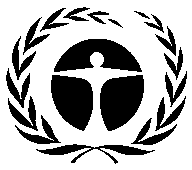 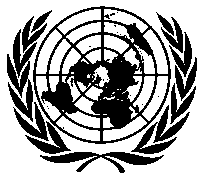 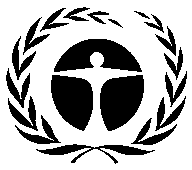 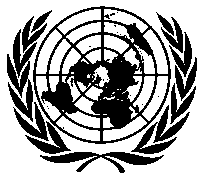 Programa de lasNaciones Unidaspara el Medio AmbienteDistr.GENERALUNEP/OzL.Pro/ExCom/86/33/Corr.118 de noviembre de 2020EspañolORIGINAL: INGLÉSSECCIÓN B: ACTIVIDADES RECOMENDADAS PARA CONSIDERACIÓN INDIVIDUALSECCIÓN B: ACTIVIDADES RECOMENDADAS PARA CONSIDERACIÓN INDIVIDUALSECCIÓN B: ACTIVIDADES RECOMENDADAS PARA CONSIDERACIÓN INDIVIDUALSECCIÓN B: ACTIVIDADES RECOMENDADAS PARA CONSIDERACIÓN INDIVIDUALB1: Preparación de proyectos para los planes de gestión de la reducción de HFCB1: Preparación de proyectos para los planes de gestión de la reducción de HFCB1: Preparación de proyectos para los planes de gestión de la reducción de HFCB1: Preparación de proyectos para los planes de gestión de la reducción de HFCMéxico****Preparación de un plan de gestión de la reducción de HFC90.000***Subtotal para B1Subtotal para B11.172.000***Gastos de apoyo del organismoGastos de apoyo del organismo82.040***Total para B1Total para B11.254.040 ***Total general (A1, A2, B1)Total general (A1, A2, B1)2.947.7321.693.692